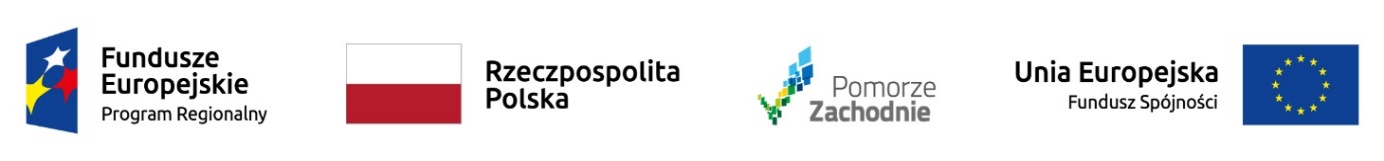 Zadanie realizowane w ramach projektu pn.:„Kompleksowe zagospodarowanie tarasów Zamku Książąt Pomorskich w Szczecinie”Nr RPZP.04.01.00-32-4004/21 w ramach Regionalnego Programu Operacyjnego Województwa Zachodniopomorskiego 2014-2020Oś Priorytetowa 4 Naturalne otoczenia człowiekaDziałanie 4.1 dziedzictwo kulturoweZamawiający:	                                                                                               Zamek Książąt Pomorskich w Szczecinieul. Korsarzy 3470-540 SzczecinWykonawca:…………………………………………………………………………(pełna nazwa/firma, adres, w zależności od podmiotu: NIP/PESEL, KRS/CEiDG)reprezentowany przez:…………………………………………………………………………(imię, nazwisko, stanowisko/podstawa do  reprezentacji)WYKAZ OSÓB SKIEROWANYCH DO REALIZACJI ZAMÓWIENIASkładając ofertę w postępowaniu o zamówienie publiczne na: Świadczenie usług Inżyniera Kontraktu oraz nadzoru inwestorskiego nad realizacją zadania pn.: Kompleksowe zagospodarowanie tarasów oraz odbudowa skrzydła północnego ZKP w Szczecinie w formule "zaprojektuj i wybuduj”,oświadczam(y), że przy wykonaniu zamówienia uczestniczyć będą następujące osoby:(*) należy wypełnić(**) niepotrzebne skreślić (***) (należy wskazać na jakiej podstawie Wykonawca dysponuje lub będzie dysponował osobą, którą skieruje do realizacji zamówienia (np. pracownik Wykonawcy, zleceniobiorca na podstawie umowy cywilno-prawnej albo zdolności techniczne innego podmiotu zgodnie z art. 118 ustawy PZP itp)Oświadczam, że osoby, które będą skierowane do realizacji zamówienia posiadają wymagane uprawnienia, jeżeli ustawa nakłada obowiązek posiadania takich uprawnień. …………….……. (miejscowość), dnia ………….……. r.               ……………………………………Dokument należy wypełnić i podpisać kwalifikowanym podpisem elektronicznym Zamawiający zaleca zapisanie dokumentu w formacie PDFLp.Imię i nazwiskooraz zakres wykonywanych czynnościKwalifikacje zawodowe/UprawnieniaDoświadczenie zawodowe (wypisać zrealizowane prace zgodnie z warunkiem określonym w SWZ)Informacja o podstawie dysponowania osobą***1p. ………………………….Kierownik/koordynator Zespołu Inspektora Nadzoru)uprawnienia nr …………………………………w specjalności …………………………………w zakresie:……………………………………………………………………data uzyskania uprawnień:…………………………………Wskazana osoba ma posiadać uprawnienia budowlane do kierowania robotami budowlanymi bez ograniczeń w specjalności konstrukcyjno-budowlanej oraz posiadać doświadczenie w zakresie pełnienia funkcji kierownika/koordynatora Zespołu Inspektora Nadzoru na co najmniej jednej ukończonej inwestycji zawiązanej z budową/przebudową obiektów użyteczności publicznej wraz z kompleksowym zagospodarowaniem terenu o powierzchni co najmniej 3.000 m2 i wartości co najmniej 40 000 000 zł brutto oraz spełniać warunek wymogu art.37c ustawy z dnia 23 lipca 2003 r. o ochronie zabytków i opiece nad zabytkami (t.j. Dz. U. z 2022 r. poz. 840 z późniejszymi zmianami)Oświadczam(y),że wskazana osoba spełnia warunek wymogu art.37c ustawy z dnia 23 lipca 2003 r. o ochronie zabytków i opiece nad zabytkami (t.j. Dz. U. z 2022 r. poz. 840 z późniejszymi zmianami)1. Przedmiot zamówienia:………………………………………..…..*Wartość inwestycji ……………………………*Powierzchnia zagospodarowanego terenu ……………………….*Nazwa inwestora: ……………………..……*Pełniona funkcja: ………………….………..*Termin wykonania: …………………………*2. Przedmiot zamówienia:………………………………………..…..*Wartość inwestycji ……………………………*Powierzchnia zagospodarowanego terenu ……………………….*Nazwa inwestora: ……………………..……*Pełniona funkcja: ………………….………..*Termin wykonania: …………………………*3. Przedmiot zamówienia:………………………………………..…..*Wartość inwestycji ……………………………*Powierzchnia zagospodarowanego terenu ……………………….*Nazwa inwestora: ……………………..……*Pełniona funkcja: ………………….………..*Termin wykonania: …………………………*4. Przedmiot zamówienia:………………………………………..…..*Wartość inwestycji ……………………………*Powierzchnia zagospodarowanego terenu ……………………….*Nazwa inwestora: ……………………..……*Pełniona funkcja: ………………….………..*Termin wykonania: …………………………*5. Przedmiot zamówienia:………………………………………..…..*Wartość inwestycji ……………………………*Powierzchnia zagospodarowanego terenu ……………………….*Nazwa inwestora: ……………………..……*Pełniona funkcja: ………………….………..*Termin wykonania: …………………………*………………………………………………..*dysponuję ** lubbędę dysponował **…………………………………………(należy wskazać rodzaj umowy lub podać podstawę dysponowania)2p. ………………………(inspektor nadzoru inwestorskiego branży sanitarnej)uprawnienia nr …………………………………w specjalności …………………………………w zakresie:……………………………………………………………………data uzyskania uprawnień:…………………………………Wskazana osoba ma posiadać uprawnienia budowlane do kierowania robotami budowlanymi bez ograniczeń w specjalności instalacyjnej w zakresie sieci, instalacji i urządzeń cieplnych, wentylacyjnych, gazowych, wodociągowych i kanalizacyjnych oraz posiadać doświadczenie w zakresie pełnienia funkcji inspektora nadzoru br. sanitarnej na co najmniej jednej ukończonej inwestycji zawiązanej z budową/ przebudową obiektów użyteczności publicznej wraz z kompleksowym zagospodarowaniem terenu o powierzchni co najmniej 3.000 m2, 1. Przedmiot zamówienia:………………………………………..…..*Powierzchnia zagospodarowanego terenu ……………………….*Nazwa inwestora: ……………………..……*Pełniona funkcja: ………………….………..*Termin wykonania: …………………………*………………………………………………..*dysponuję ** lubbędę dysponował **…………………………………………(należy wskazać rodzaj umowy lub podać podstawę dysponowania)3p. ………………………(inspektor nadzoru inwestorskiego branży elektrycznej)uprawnienia nr …………………………………w specjalności …………………………………w zakresie:……………………………………………………………………data uzyskania uprawnień:…………………………………Wskazana osoba ma posiadać uprawnienia budowlane do kierowania robotami budowlanymi bez ograniczeń w specjalności instalacyjnej w zakresie sieci, instalacji i urządzeń elektrycznych i elektroenergetycznych, w zakresie sieci, instalacji i urządzeń telekomunikacyjnych oraz posiadać doświadczenie w zakresie pełnienia funkcji inspektora nadzoru br. elektrycznej co najmniej jednej ukończonej inwestycji zawiązanej z budową/przebudową obiektów użyteczności publicznej wraz z kompleksowym zagospodarowaniem terenu o powierzchni co najmniej 3.000 m21. Przedmiot zamówienia:………………………………………..…..*Powierzchnia zagospodarowanego terenu ……………………….*Nazwa inwestora: ……………………..……*Pełniona funkcja: ………………….………..*Termin wykonania: …………………………*………………………………………………..*dysponuję ** lubbędę dysponował **…………………………………………(należy wskazać rodzaj umowy lub podać podstawę dysponowania)4p. ………………………(inspektor nadzoru br. drogowej)uprawnienia nr …………………………………w specjalności …………………………………w zakresie:……………………………………………………………………data uzyskania uprawnień:…………………………………Wskazana osoba ma posiadać uprawnienia budowlane do kierowania robotami budowlanymi bez ograniczeń w specjalności drogowej oraz posiadać doświadczenie w zakresie pełnienia funkcji inspektora nadzoru br. drogowej na  co najmniej jednej ukończonej inwestycji zawiązanej z budową/ przebudową obiektów użyteczności publicznej wraz z kompleksowym zagospodarowaniem terenu o powierzchni co najmniej 3.000 m21. Przedmiot zamówienia:………………………………………..…..*Powierzchnia zagospodarowanego terenu ……………………….*Nazwa inwestora: ……………………..……*Pełniona funkcja: ………………….………..*Termin wykonania: …………………………*………………………………………………..*dysponuję ** lubbędę dysponował **…………………………………………(należy wskazać rodzaj umowy lub podać podstawę dysponowania)5p. ………………………. (specjalista ds. finansowych)Wskazana osoba ma posiadać doświadczenie w rozliczaniu realizowanych zadań inwestycyjnych (roboty budowlane) i  rozliczyła co najmniej 1 projekt inwestycyjny –budowlany, o wartości nie mniejszej niż 40 000 000, 00 zł brutto1. Przedmiot zamówienia:………………………………………………...*Wartość inwestycji……………………………*Nazwa inwestora: …………………..……….*Pełniona funkcja: …………………..………..*Termin wykonania: …………………….……*dysponuję ** lubbędę dysponował **…………………………………………(należy wskazać rodzaj umowy lub podać podstawę dysponowania)6p. ………………………. (radca prawnym/adwokat, wykonujący obsługę prawną Kontraktów)Wskazana osoba ma posiadać tytuł zawodowy radcy prawnego, adwokata lub posiadać prawo do świadczenia pomocy prawnej na terenie Rzeczypospolitej Polskiej, oraz doświadczenie w obsłudze co najmniej jednej ukończonej inwestycji zawiązanej z budową/ przebudową obiektów użyteczności publicznej wraz z kompleksowym zagospodarowaniem terenu 1. Przedmiot zamówienia:…………………………………………………*Nazwa inwestora: …………………….…….*Pełniona funkcja: …………………..….…..*Termin wykonania: …………………………*dysponuję ** lubbędę dysponował **…………………………………………(należy wskazać rodzaj umowy lub podać podstawę dysponowania)7p. ……………………… (specjalista ds. zieleni, małej architektury i zagospodarowania terenu)Wskazana osoba ma posiadać doświadczenie zawodowe w realizacji co najmniej jednej inwestycji związanej z zagospodarowaniem trenów zieleni o powierzchni co najmniej 3.000 m21. Przedmiot zamówienia:…………………………………………………*Powierzchnia zagospodarowanego terenu…………………………*Nazwa inwestora: …………………….…….*Pełniona funkcja: …………………..….…..*Termin wykonania: …………………………*dysponuję ** lubbędę dysponował **…………………………………………(należy wskazać rodzaj umowy lub podać podstawę dysponowania)8p. ……………………… (Koordynator/ Specjalista ds. BHP)dysponuję ** lubbędę dysponował **…………………………………………(należy wskazać rodzaj umowy lub podać podstawę dysponowania)